Организационная структура урока:Примечание: время использования ИКТ - 20 мин.Актуализация знаний ( 2 минуты)- ЭОР LearningApps      биологический тест «Устройство увеличительных приборов».https://learningapps.org/display?v=pwj61q4y217-  ЭФУ Учебник «Биология. Бактерии, грибы, растения» Авторы: Пасечник В.В.  «Дрофа», 2015 «Глава 1. Клеточное строение организмов. П. 6. Устройство увеличительных приборов».  Инструмент «стрелка». Интерактивные задания. Тренажер. ( «Устройство микроскопа», « Увеличение светового микроскопа».)	Первичное усвоение новых знаний. ( 5 минут)ЭФУ Учебник «Биология. Бактерии, грибы, растения» Авторы: Пасечник В.В.  «Дрофа», 2015 В тексте параграфа 7 стр.35-39 Первичная проверка понимания ( 7 минут)ЭОР виртуальные лаборатории по биологии «Изучение строения растительной и животной клетки под микроскопом»http://www.virtulab.net/index.php?option=com_content&view=section&layout=blog&id=7&Itemid=102Первичное закрепление ( 6 минут)     ЭОР LearningApps         Биологическая викторина по теме «Клетка» https://learningapps.org/display?v=pxgsmhpsk17Этапы урокаДеятельность учителяДеятельность обучающихсяМатериал учебникаФормируемые УУДОрганизационный этап. Постановка цели и задач урока. Мотивация учебной деятельности учащихся. ( 4 минуты)Учитель приветствует учащихся.Проверяет готовность к уроку. Психологический настрой на урок.- Давайте улыбнемся друг другу. Сегодня на уроке, ребята, вас ожидают интересные задания и открытия. Пусть наш урок принесет нам всем радость общения, а помогут нам в этом внимательность, логика, взаимопомощь.Учитель просит ребят отгадать загадку.Весной веселит, летом холодит.Осенью питает, зимой согревает.(растение)Посмотрите как много растений вокруг.Какие вопросы вы можете задать о растениях?Как вы думаете, какую цель мы поставим себе на уроке?Учащиеся приветствуют учителя, проверяют готовность к уроку.Учащиеся задают вопросы. Работая фронтально формулируют проблемный вопрос.  (Почему растения зеленые?)Учащиеся выдвигают свои предположения, формулируют тему и цель урока (ответить на проблемный вопрос, почему растения зеленые)Учебник не используетсяПознавательные УУД:- самостоятельное формулирование  учебной проблемы, определение целей учебной деятельности;- планировать способы достижения результата.Регулятивные УУД:-уметь слушать в соответствии с целевой установкой;-развитие умения устанавливать причинно-следственные связи.Коммуникативные УУД:использовать речевые средства для решения различных коммуникативных задач.Актуализация знаний ( 2 минуты)Учитель организует повторение ранее изученного материала. Предлагает разбиться на две группы . ( 1 группа- ученики, у которых день рождения весной и летом, 2 группа – ученики, у которых день рождения осенью и зимой).1 группа выполняет биологический тест «Устройство увеличительных приборов». ( формулировка задания взята с сайта ( открытый банк заданий ОГЭ по биологии) http://www.fipi.ru/content/otkrytyy-bank-zadaniy-oge2 группа выполняет задания из ЭФУ Ученики самостоятельно выполняют задание .1 группа. Пройдите  по ссылке  и выполните биологический тест «Устройство увеличительных приборов»2 группа. Используя инструмент «Оглавление» найдите раздел «Глава 1. Клеточное строение организмов. П. 6. Устройство увеличительных приборов». С помощью инструмента «стрелка» перейдите к интерактивным заданиям. Выполните задания тренажера. ( «Устройство микроскопа», « Увеличение светового микроскопа»ЭОР LearningAppsбиологический тест «Устройство увеличительных приборов».https://learningapps.org/display?v=pwj61q4y217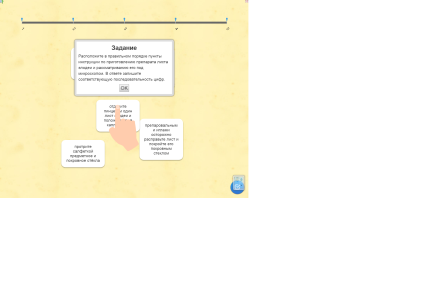 ЭФУ Учебник на данном этапе используется группой ребят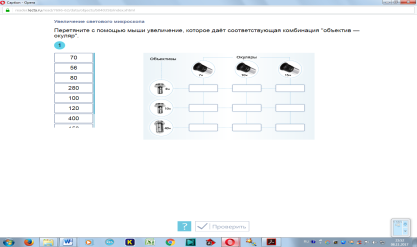 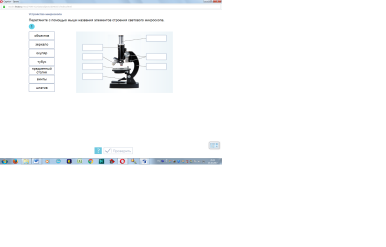 Познавательные УУД:-актуализировать  полученные ранее знания;-развивать умения выделять существенные признаки. Регулятивные УУД:-работая по плану, сверять свои действия с целью и, при необходимости, исправлять ошибки самостоятельно;-формировать умение самостоятельно планировать пути достижения целей;-развивать навыки осуществления контроля деятельности в процессе достижения результата;-формировать навык работы с ЭФУ, ЭОР, различными источниками информации.Коммуникативные УУД:-самостоятельная организация учебного взаимодействия в группе (определять общие цели, распределять роли, договариваться друг с другом);-способствовать формированию  ответственного отношения к учению;-развивать коммуникативную компетентность в общении и сотрудничестве со сверстниками, учителем.Первичное усвоение новых знаний. ( 5 минут)Учитель предлагает познакомиться  со строением клетки и найти ответ на вопрос.Применяется инструмент ЭФУ «Заметка». В тексте параграфа 7 стр.35-39 найдите  ответ на вопрос:  «Почему листья зеленые?».Частично поисковая  работа организуется индивидуально.В подведении итогов принимает участие весь класс.Учитель корректирует ответы учащихся.Ученики работают индивидуально.Результаты обсуждаются фронтально.Примерные варианты ответов: пластиды..; хлоропласты…; зеленый пигмент…; хлорофилл. ЭФУ. Создана закладка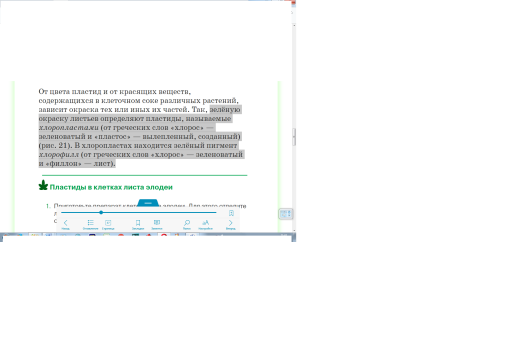 Познавательные УУД:- формировать первоначальные систематизированные представления о такой биологической системе  как «клетка»;-развивать умения выделять существенные признаки строения клетки. Регулятивные УУД:- поиск информации во время работы с текстом;-совершенствовать умения устанавливать причинно-следственные связи, строить логическое умозаключение;- развить умение проводить сравнение биологических объектов.Коммуникативные УУД:-формировать целостное мировоззрение, соответствующее современному уровню развития науки и общественной практики;-развивать коммуникативную компетентность в общении и сотрудничестве со сверстниками, учителем;-формирование собственной позиции и грамотная ее  аргументация.Первичная проверка понимания ( 7 минут)Учитель задает вопрос «  Лягушка тоже зеленого цвета, значит, в ее клетках тоже есть пластиды?».Для того, чтобы доказать, что в клетках животных нет пластид, учитель предлагает выполнить виртуальную лабораторную работу. «Изучение строения растительной и животной клетки под микроскопом». Во время проведения лабораторной работы выступает в роли наставника, помогает учащимся с техническими вопросами. Ученики фронтально выдвигают свои предположения. Ученики работают  в парах при выполнении виртуальной лабораторной работы ( выполнение пошаговых действий по инструкции).Обсуждение результатов работы ( всем классом), ученики задают вопросы друг другу по содержанию и технологии проведения лабораторной работы.ЭОР виртуальные лаборатории по биологии«Изучение строения растительной и животной клетки под микроскопом».http://www.virtulab.net/index.php?option=com_content&view=section&layout=blog&id=7&Itemid=102Познавательные УУД:- использовать полученные знания на практике;-формировать навык работы с ЭФУ, ЭОР, различными источниками информации.Регулятивные УУД:Использовать полученные знания для решения поставленных задачКоммуникативные УУД:управлять поведением партнера во время работы в парахФизминутка ( 3 минуты) Учитель совместно с учениками участвует в физминутке.Ученик демонстрирует упражнения, одноклассники повторяют движения.Закройте глаза, расслабьте тело,Представьте – вы птицы, вы вдруг полетели!Теперь в океане дельфином плывете,Теперь в саду яблоки спелые рвете.Налево, направо, вокруг посмотрели,Открыли глаза, и снова за дело!Учебник не используетсяКоммуникативные УУД:-развивать коммуникативную компетентность в общении и сотрудничестве со сверстниками, учителем;-способствовать развитию эстетического сознания.Первичное закрепление ( 6 минут)Учитель формулирует задание. Для первичного закрепления нашей темы предлагаю поучаствовать в  викторине.  Ученики, которые первыми ответят на все задания викторины правильно, получат положительный балл. По ходу выполнения викторины корректирует и проверяет ответы учащихся.Соревновательный элемент. Работают индивидуально, выполняя задания викторины.Проводят оценку и коррекцию собственной деятельности,  результатов своей работы.ЭОР LearningAppsБиологическая викторина по теме «Клетка»https://learningapps.org/display?v=pxgsmhpsk17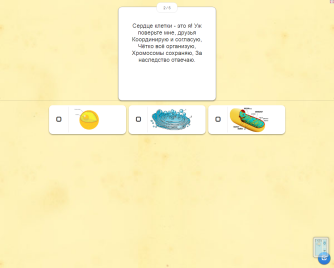 Познавательные УУД:Способствовать развитию --формирование общеучебных и общебиологических навыков;-умения устанавливать причинно – следственные связи, логически мыслить.Регулятивные УУД:развивать познавательный интерес через выполнение творческих заданий.Коммуникативные УУД:-формировать целостное мировоззрение, соответствующее современному уровню развития науки и общественной практики;- развивать коммуникативную компетентность в общении и сотрудничестве со сверстниками, учителем;-способствовать развитию эстетического сознания.Рефлексия (подведение итогов занятия) (10минут)Учитель объясняет задание. Обобщение полученных знаний при помощи технологии интерактивного обучения  (приём  «Жокей и лошадь»). В ходе выполнения заданий учитель контролирует деятельность и передвижение учащихся.Класс делится на четыре группы: «жокеев» и «лошадей». Одним командам ("Жокеям") даются карточки с названиями органоидов и частей клетки ( растительной или животной),  другим двум - карточки с указанием функций этих органоидов и частей. Каждый «жокей» должен найти свою «лошадь».Найдя все пары, ученики формулируют фронтально вывод о проделанной работе.ЭФУ не используетсяПознавательные УУД:-формировать первоначальные систематизированные представления о такой биологической системе  как «клетка»;-развивать умения выделять существенные признаки строения клетки. Регулятивные УУД:-совершенствовать умения устанавливать причинно-следственные связи, строить логическое умозаключение;-развить умение проводить сравнение биологических объектов.Коммуникативные УУД:-отрабатывать навыки коллективной работы в группе;-самостоятельная организация учебного взаимодействия в группе (определять общие цели, распределять роли, договариваться друг с другом).Информация о домашнем задании, инструктаж ( 5 минут)Учитель инструктирует учащихся по выполнению домашнего задания; вносит домашнее задание в электронный журнал, дает ссылку.Домашнее задание состоит из 2 частей: Распределите органоиды и части клетки по группам. Сформулируйте и запишите вывод. (использование ЭОР Cacoo ).Творческое задание «Паспорт клетки» ( прием «Создай паспорт» для систематизации, обобщения полученных знаний).Учащиеся слушают учителя и задают вопросы при необходимости.ЭОР Cacoo.https://cacoo.com/diagrams/7GDgPGK4qj5DO3rgМожно использовать электронный биологический словарь.https://gufo.meКоммуникативные УУД: - умение формулировать вопросы;-обращаться за помощью;Регулятивные УУД:   -развивать мышление учащихся;-совершенствовать умения учащихся работать в команде с сервисом Cacoo.